 ZLÍNSKÝ KRAJSKÝ  FOTBALOVÝ  SVAZ 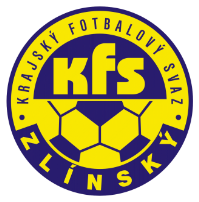 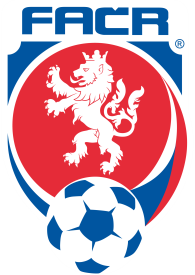 Hradská 854, 760 01 ZLÍN       Tel: 577 019 393Email: lukas@kfszlin.cz  
__________________________________________________________________________Rozhodnutí DK Zl KFS ze dne 12. dubna 2017Kaňa Radim - 99071579 – TJ Nedachlebice – ZČN na 4 SU od 9.4.2017, poplatek 100,- Kč§44/1 DŘ hrubá urážka rozhodčíhoDvořák Hubert – 98041222 - SK Baťov – ZČN na 1 SU od 8.4.2017, poplatek 100,- Kč§43 DŘ zmaření zjevné brankové příležitosti vráženímKašný Pavel – 83032066 – SK Březolupy – ZČN na 1 SU od 9.4.2017, poplatek 200,- Kč§46/1 DŘ vyloučen po 2. ŽK Šimek Marek - 91032694 – TJ Sokol Lípa – ZČN na 1 SU od 9.4.2017, poplatek 200,- Kč§46/1 DŘ vyloučen po 2. ŽK Oplt Marek – 93090398 – FC Morkovice – poplatek 200,- Kč§39/1 DŘ žádosti se nevyhovujeŠimčík Roman – 79020629 - SK Lukov - poplatek 200,- Kč§39/1 DŘ žádosti se nevyhovuje									Martin Bsonek									předseda DK Zl KFS